Yang bertanda tangan dibawah ini :Nama Lengkap	:	________________________________________________________Alamat	:	________________________________________________________Tempat / Tanggal Lahir	:	________________________________________________________Jenis Kelamin	:	________________________________________________________Pendidikan	:	________________________________________________________Tahun Lulus	:	________________________________________________________No. STR	:	________________________________________________________Nomor Rekomendasi OP	: 	________________________________________________________Alamat Email Aktif	:   ________________________________________________________Dengan ini mengajukan permohonan untuk mendapatkan Surat Izin Praktek (SIP) pada Unit Kerja/Praktek Mandiri sebagai berikut :Nama Tempat Praktek	:	________________________________________________________Alamat Praktek	:	________________________________________________________			________________________________________________________Sebagai bahan pertimbangan bersama ini saya lampirkan :Surat pernyataan kebenaran dokumen bermetrai Rp. 6.000;Fotocopy ijazah tenaga kesehatan;Fotocopy Surat Tanda Registrasi (STR) yang diterbitkan dan masih berlaku;Surat rekomendasi dari organisasi profesi;Surat keterangan berbadan sehat dari dokter yang memiliki SIP yang masih berlaku;Surat rekomendasi dari Dinas Kesehatan;Fotocopy KTP;Fotocopy kartu tanda anggota organisasi profesi;Foto copy Kartu NPWP Perorangan/Berbadan Hukum;Pas photo berwarna (latar belakang warna merah) ukuran 4x6 sebanyak 2 lembar dan ukuran 3x4 sebanyak 2 lembar.Surat Rekomendasi dari Kepala Puskesmas / Direktur Rumah Sakit Umum Daerah tempat berkerja.Demikian atas perhatian Bapak kami ucapkan terima kasih.SURAT PERNYATAAN KEBENARAN DOKUMENYang bertanda Tangan dibawah   	:Nama				:  _____________________________________________________Nomor KTP			:  _____________________________________________________Tempat Tanggal Lahir		:  _____________________________________________________Pekerjaan				:  _____________________________________________________Alamat Tempat Tinggal		:  _____________________________________________________Menyatakan dengan sesungguhnya bahwa  :Semua dokumen yang kami berikan untuk memenuhi persyaratan pengurusan Surat Izin Praktek (SIP) sebagaimana terlampir adalah sah/legal dan data dokumen yang dilampirkan adalah benar.Apabila dikemudian hari ternyata ditemukan bahwa sebagian dan atau seluruh dokumen yang telah kami sampaikan tidak benar atau tidak sah, maka kami bersedia dikenakan sanksi sesuai dengan perundang-undangan yang berlaku dan setuju Surat Izin Praktek (SIP) yang telah diberikan untuk dicabut dan tidak berlaku lagi.Demikian Pernyataan ini kami buat dengan sadar dan penuh tanggung jawab tanpa paksaan dari pihak manapun.                                                                                         Yang membuat pernyataan,Materai 10.000	                                                                                                                           .................................PEMERINTAH KABUPATEN LAMANDAU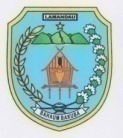   DINAS PENANAMAN MODAL DAN PELAYANANTERPADU SATU PINTUAlamat : Jalan Batu Batunggui No. 039, Nanga BulikSURAT IZIN PRAKTEK (SIP) DI FASILITAS KESEHATAN PEMERINTAHDATA PEMOHONNama Pemohon	:	________________________________________________________________________Alamat Pemohon	:	________________________________________________________________________No Tlp/HP	:	________________________________________________________________DATA PERMOHONANTgl. Surat	:	______________________________ Tgl. Diterima	:	_____________________________Nomor Surat	:	______________________________ Petugas	:	_____________________________Nomor Agenda 	:	______________________________Loket PendaftaranJENIS PERMOHONAN□ BARU	□ PERPANJANGAN	□ PERUBAHANDAFTAR SIMAK KELENGKAPAN DOKUMEN PERMOHONAN PERIZINAN :Nomor	:	...............................Lampiran	:	 ...............................Perihal	:	...............................Yth :KepadaKepala Dinas Penanaman Modal dan Pelayanan Terpadu Satu Pintu Kabupaten Lamandaudi-	NANGA BULIKPemohon,........................................No.PersyaratanKelengkapan Berkas(FO)Kelengkapan Berkas(FO)Verifikasi Berkas(Kasi)Verifikasi Berkas(Kasi)1Surat Permohonan;□ Ada□ Tidak□ Sesuai □ Tidak2Surat pernyataan kebenaran dokumen bermetrai Rp. 6.000;□ Ada□ Tidak□ Sesuai □ Tidak3Fotocopy ijazah tenaga kesehatan;□ Ada□ Tidak□ Sesuai □ Tidak4Fotocopy Surat Tanda Registrasi (STR) yang diterbitkan dan masih berlaku;□ Ada□ Tidak□ Sesuai □ Tidak5Surat rekomendasi dari organisasi profesi;□ Ada□ Tidak□ Sesuai □ Tidak6Surat keterangan berbadan sehat dari dokter yang memiliki SIP yang masih berlaku;□ Ada□ Tidak□ Sesuai □ Tidak7Surat rekomendasi dari Dinas Kesehatan;□ Ada□ Tidak□ Sesuai □ Tidak8Fotocopy KTP yang masih berlaku;□ Ada□ Tidak□ Sesuai □ Tidak9Fotocopy kartu tanda anggota organisasi profesi;□ Ada□ Tidak□ Sesuai □ Tidak10Foto copy Kartu NPWP Perorangan/Berbadan Hukum;□ Ada□ Tidak□ Sesuai □ Tidak11Surat Rekomendasi dari Kepala Puskesmas / Direktur Rumah Sakit Umum Daerah tempat berkerja;□ Ada□ Tidak□ Sesuai □ Tidak12Pas photo berwarna (latar belakang warna merah) ukuran 4x6 sebanyak 2 lembar dan ukuran 3x4 sebanyak 2 lembar□ Ada□ Tidak□ Sesuai □ TidakPenerima,( ................................................ )Pemohon,( ...........................................)